Primary Care Safeguarding Children and Adults Christmas 2022 Cover   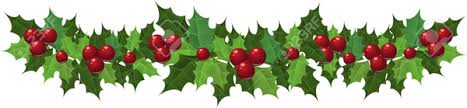 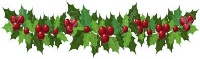 Date Adult Safeguarding AdviceChildren's Safeguarding Advice Monday 19.12.22Nicky Hields (Named Nurse Safeguarding Children and Adults Primary Care North Yorkshire and City of York)Mobile: 07738 898819Christine Pearson (Designated Nurse Safeguarding Adults)Mobile: 07872 117125 Nicky Hields (Named Nurse Safeguarding Children and Adults Primary Care North Yorkshire and City of York)Mobile: 07738 898819Karen Hedgley (Designated Nurse Safeguarding Children and Children in Care)Mobile: 07946 337290Tuesday 20.12.22Christine Pearson (Designated Nurse Safeguarding Adults)Mobile: 07872 117125 Karen Hedgley (Designated Nurse Safeguarding Children and Children in Care)Mobile: 07946 337290Janette Griffiths – Covering Primary Care(Deputy Designated Nurse Safeguarding Children and Children in Care)Mobile: 07909 686821Wednesday 21.12.22Nicky Hields (Named Nurse Safeguarding Children and Adults Primary Care North Yorkshire and City of York)Mobile: 07738 898819Nicky Hields (Named Nurse Safeguarding Children and Adults Primary Care North Yorkshire and City of York)Mobile: 07738 898819Jacqui Hourigan (Designated Nurse for Safeguarding Children and Children in Care) Mobile: 07920 266404Janette Griffiths – Covering Primary Care(Deputy Designated Nurse Safeguarding Children and Children in Care)Mobile: 07909 686821Thursday 22.12.22Nicky Hields (Named Nurse Safeguarding Children and Adults Primary Care North Yorkshire and City of York)Mobile: 07738 898819Emma Stevens (Designated Professional for Adult Safeguarding)Mobile: 07971 006272Nicky Hields (Named Nurse Safeguarding Children and Adults Primary Care North Yorkshire and City of York)Mobile: 07738 898819Jacqui Hourigan (Designated Nurse for Safeguarding Children and Children in Care) Mobile: 07920 266404Friday 23.12.22Nicky Hields (Named Nurse Safeguarding Children and Adults Primary Care North Yorkshire and City of York)Mobile: 07738 898819Emma Stevens (Designated Professional for Adult Safeguarding)Mobile: 07971 006272Nicky Hields (Named Nurse Safeguarding Children and Adults Primary Care North Yorkshire and City of York)Mobile: 07738 898819Elaine Wyllie (Designated Nurse Safeguarding Children and Children in Care North Yorkshire and York Mobile: 07917 800793Monday 26.12.22 & Tuesday 27.12.22Bank Holiday - No Cover Out of Hours Duty Team (North Yorkshire & York) – 01609 780780Bank Holiday - No Cover Out of Hours Duty Team (North Yorkshire & York) – 01609 780780Wednesday 28.12.22Nicky Hields (Named Nurse Safeguarding Children and Adults Primary Care North Yorkshire and City of York)Mobile: 07738 898819Christine Pearson (Designated Nurse Safeguarding Adults)Mobile: 07872 117125 Emma Stevens (Designated Professional for Adult Safeguarding)Mobile: 07971 006272Nicky Hields (Named Nurse Safeguarding Children and Adults Primary Care North Yorkshire and City of York)Mobile: 07738 898819Jacqui Hourigan (Designated Nurse for Safeguarding Children and Children in Care) Mobile: 07920 266404Thursday 29.12.22Nicky Hields (Named Nurse Safeguarding Children and Adults Primary Care North Yorkshire and City of York)Mobile: 07738 898819Christine Pearson (Designated Nurse Safeguarding Adults)Mobile: 07872 117125 Emma Stevens (Designated Professional for Adult Safeguarding)Mobile: 07971 006272Nicky Hields (Named Nurse Safeguarding Children and Adults Primary Care North Yorkshire and City of York)Mobile: 07738 898819Karen Hedgley (Designated Nurse Safeguarding Children and Children in Care)Mobile: 07946 337290Friday 30.12.22Christine Pearson (Designated Nurse Safeguarding Adults)Mobile: 07872 117125 Emma Stevens (Designated Professional for Adult Safeguarding)Mobile: 07971 006272Janette Griffiths – Covering Primary Care(Deputy Designated Nurse Safeguarding Children and Children in Care)Mobile: 07909 686821Elaine Wyllie (Designated Nurse Safeguarding Children and Children in Care North Yorkshire and York Mobile: 07917 800793Monday 02.01.23Bank Holiday - No Cover Out of Hours Duty Team (North Yorkshire & York) – 01609 780780Bank Holiday - No Cover Out of Hours Duty Team (North Yorkshire & York) – 01609 780780